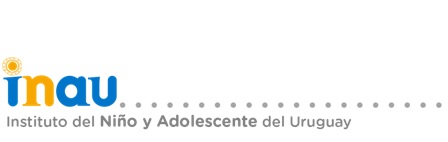 	Canelones, 17 de Agosto de 2017.-Pliego particular:1- Cocina combinada semi industrial, de acero inoxidable .-( cantidad de artículos 2)Aclarar si hay existencia de algún modelo que difiera de estas características.-2-Cantidad de hornallas de 4 o  6  según existencia.-El producto es para ser utilizado en Centros de atención de primera Infancia, con un uso importante.-3- Adjuntar imágenes y características	de las mismas para seleccionar lo más adecuado a la necesidad.-.4- Compra contado.-5- Cotizar en pesos uruguayos con impuestos incluidos.-6- Aclarar en la oferta si está incluido el traslado.-Lugares para entrega Las Piedras y La Paz.-7-Incluir validez de la Oferta y plazo de entrega.-Mail por consultas: comprascanelones@inau.gub.uy , Teléfono de contactoÁrea de Compras INAU Canelones 43321940.-